Procédure de démarrageAlimentation et ordinateursMettre sous tension l’alimentation générale :Tourner la clé d’1/4 de tour à droite (située derrière le panneau vertical des breakers).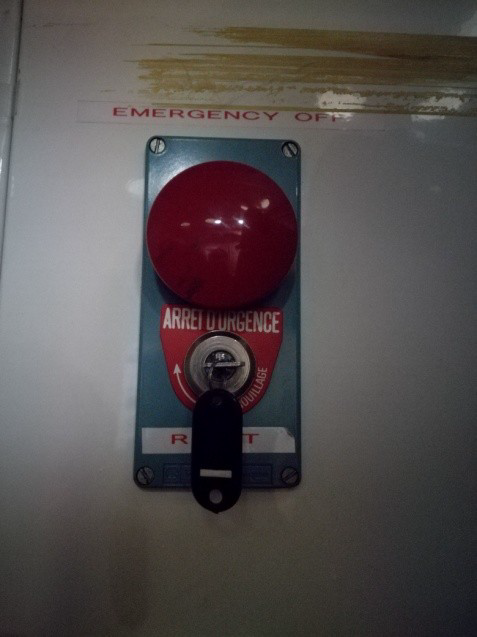 Démarrage du PC1 et PC2 :Actionner les boutons « Main Computer » MC1 et MC2 ( situés sous les 3 écrans verticaux).Lors de la mise sous tension, le PC2 s’allume automatique, le cas échéant l’allumer manuellement.REMARQUES :Si le PC1 ne démarre pas 2 solutions sont possibles :procéder au redémarrage de la source d’alimentation générale (appuyer sur l’ARU arrêt d’urgence, bouton champignon de couleur rouge situé derrière le panneau vertical des breakers, puis tourner la clé d’1/4 de tour à droite).Actionner le bouton « Main Computer » MC1 (bouton situé sous les 3 écrans verticaux) afin de l’éteindre définitivement puis réappuyer sur ce bouton pour le rallumer.PC2 : Le MDP à indiquer est « airbus ».PC1 : Fermer toutes les fenêtres qui apparaîtront lors du démarrage sauf la fenêtre “SIOC”Screen SIOC fenêtreAllumer le vidéoprojecteur à l’aide d’1 des 2 télécommandes situées dans la boîte arrière du CDB.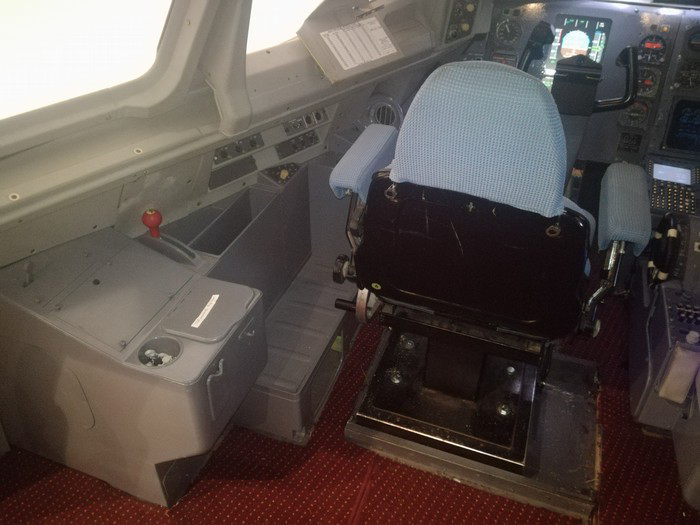 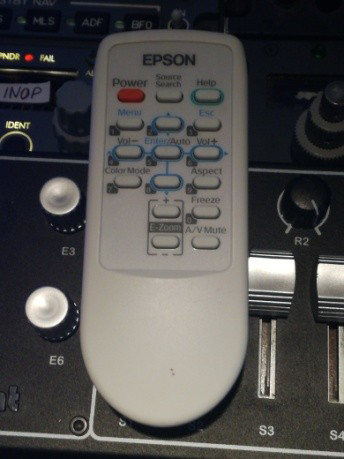 Démarrage du simulateur P3D + A320 FMGS de JeeHellDémarrer l’application « Prepar3D » située sur le bureau du PC1.Sur les 2 fenêtres qui s’afficheront successivement, faire « CLOSE » pour continuer le chargement de P3D.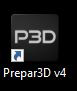 Dans l’accueil de P3D, situé en bas à droite, faire « OK » pour charger la scène. (Scénario par défaut : A320 CFM piste 05 de LFBD par beau temps et de jour + PARKING BRAKE SET)Démarrer l’application “A320 FMGS Cold & Dark” et confirmer “OUI” sur le PC1 et PC2.Appliquer la procédure « Démarrage de l’A320 - Configuration Cold and dark » sur la page ci- après avant de passer à l’étape suivante.Démarrage de l'A320 FMGS – Configuation COLD&DARK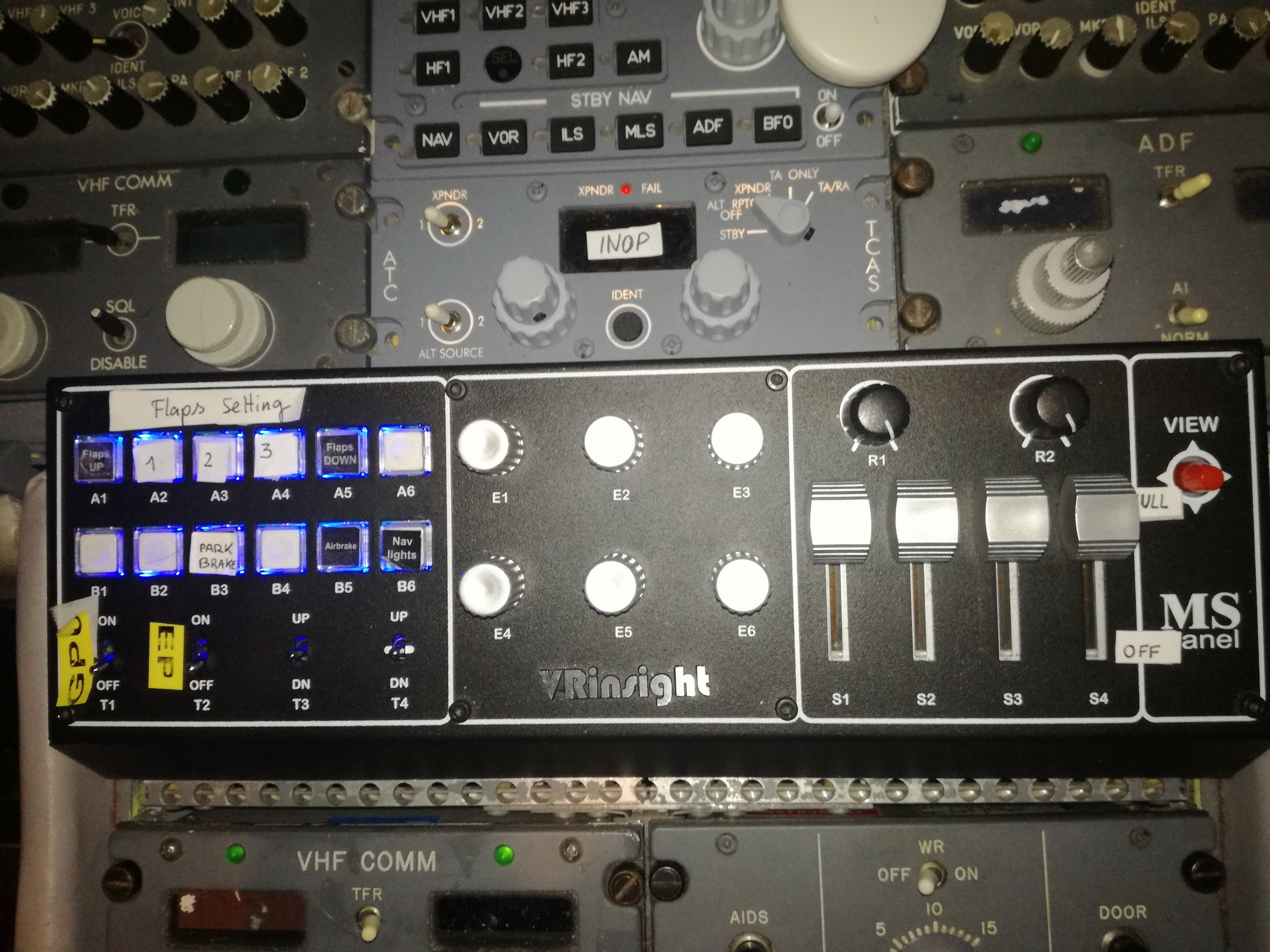 Avant de démarrer le simulateur (Prepar3D et A320FMGS) :Interrupteurs GPS et EP sur OFF4 boutons glissières sur OFFFLAPS sur la position UP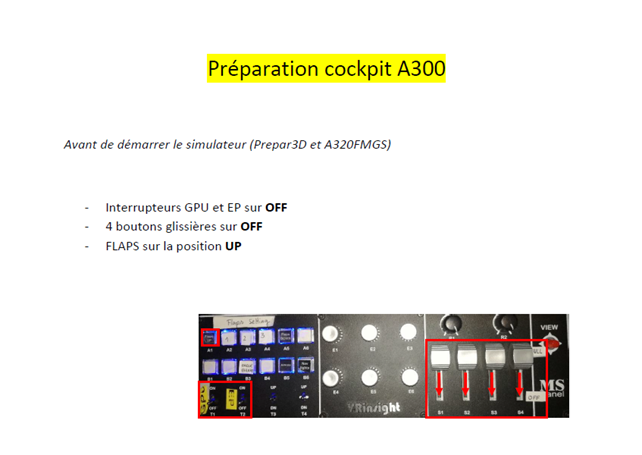 Screen spoilers et gaz sur offDémarrageBrancher l'avion sur le groupe de park :Interrupteur “GPU” sur la position ON.Interrupteur "EP" sur la position ON.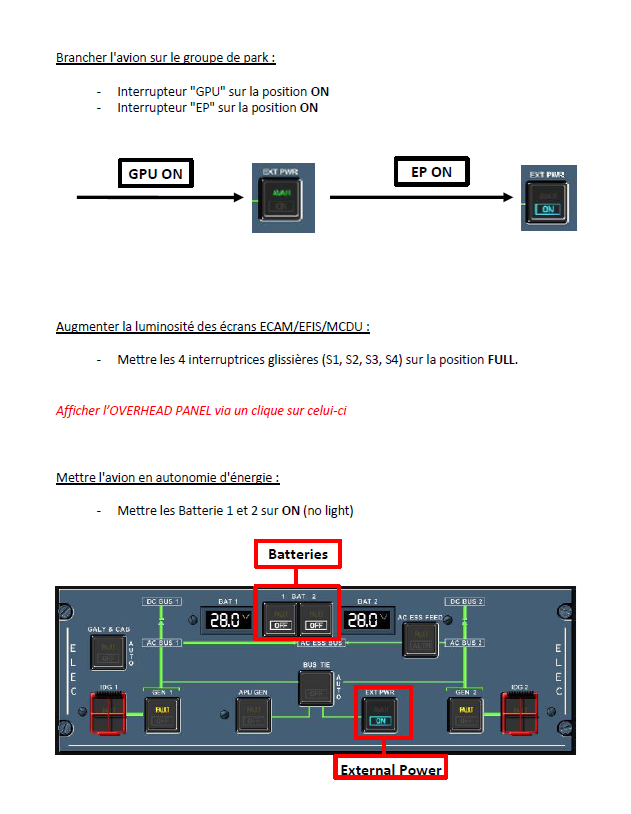 Augmenter la luminosité des écrans ECAM/EFIS/MCDU:Mettre les 4 interrupteurs glissière (S1, S2, S3, S4) sur la position FULL.Afficher l’OVERHEAD PANEL via un clique sur celui-ciMettre l'avion en autonomie d'énergie :Mettre les Batterie 1 et 2 sur ON (no light).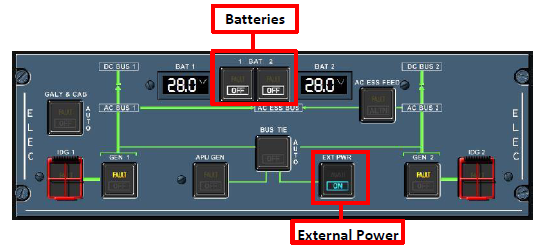 Mettre les 2 Fuel pump de l'aile gauche, du centre et de l'aile droite sur ON (no light).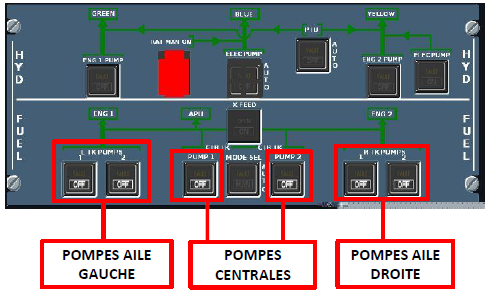 Démarrage APU :Mettre le MASTER SW et START sur ONConfirmer le démarrage de l'APU via l'augmentation de la température EGT et du %N affichés sur l'ECAM SD.Confirmer la disponibilité de l'APU via l'indication AVAIL sur le SD APU et/ou APU START en vert sur l’OVERHEAD PANEL (prend quelques minutes)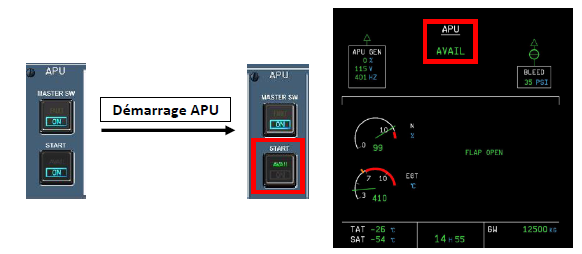 Faire apparaître les données du PFD et ND :Mettre les 3 sélecteurs IR1, IR2 et IR3 sur NAV pour aligner les centrales inertielles.Sélecteur « SYS » sur 1 des 3 « IR » disponibles.Sélecteur « DATA » sur la position « PPOS » pour obtenir les coordonnées GPS de l’IR sélectionné.Astuce pour réduire le temps d'alignement : pour chaque IR, sélectionner NAV – OFF- NAV.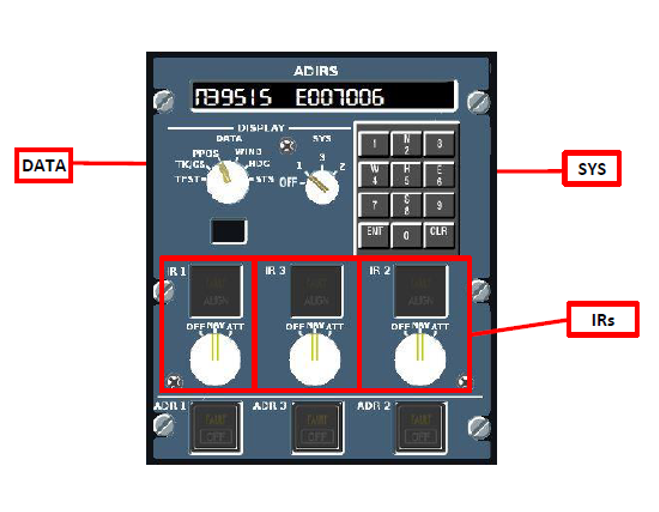 Puissance pneumatique nécessaire au démarrage des 2 réacteurs :Mettre l'APU BLEED sur ON (ON en bleu et disparition du FAULT sur les PACK 1 et PACK 2).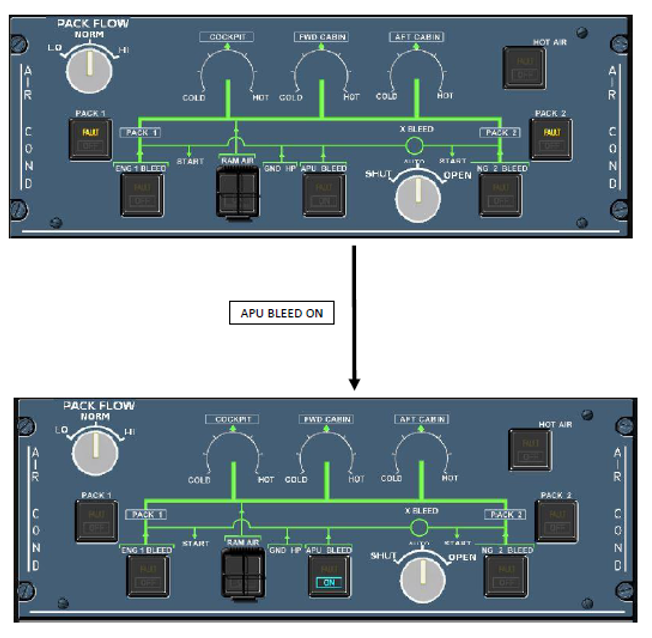 Démarrage des 2 réacteurs :Actionner le démarreur pneumatique via le sélecteur sur IGN/STAR.Mettre l'interrupteur ENG1 sur ON et attendre qu’il démarre.Mettre ensuite ENG2 sur ON.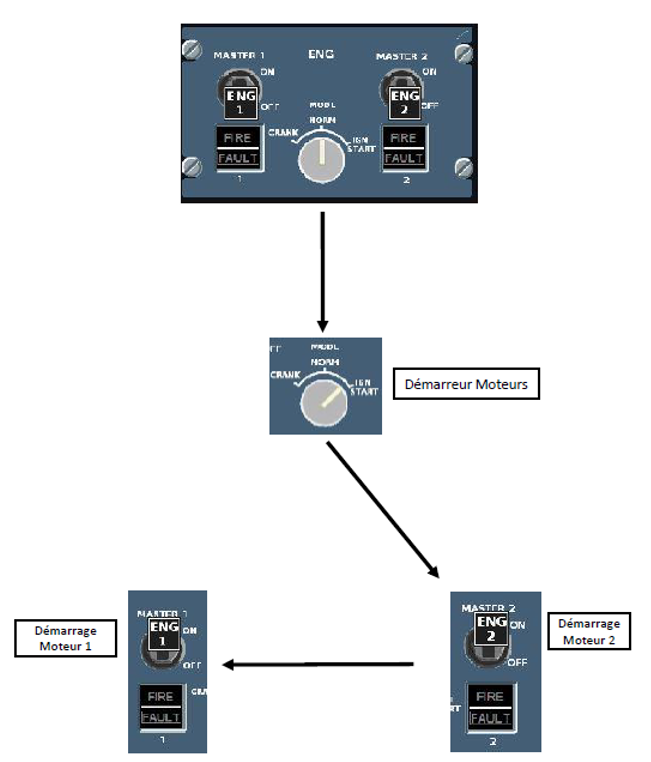 Confirmer le démarrage des réacteurs avec l'augmentation de la vitesse N2 (grisé) puis de l'augmentation de la vitesse N1.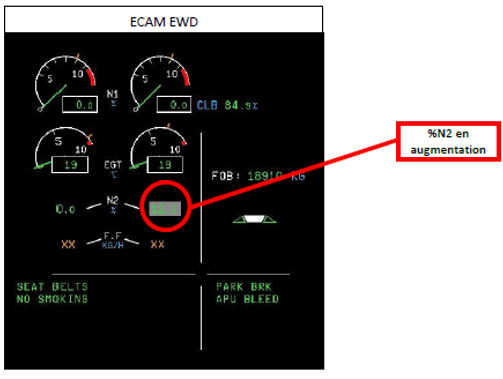 Quand la vitesse N1 et N2 seront stables et symétriques, mettre le sélecteur sur MODE NORM (en faisant un clique droit avec la souris sur le sélecteur).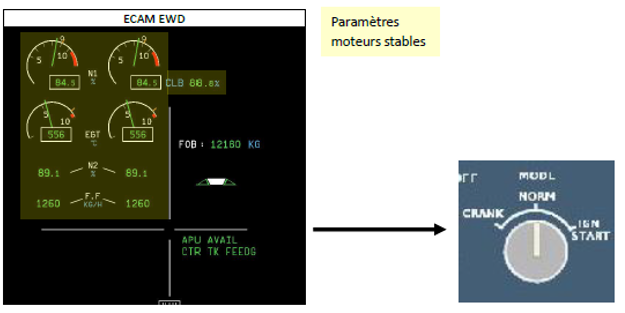 